Quickwrite Assignment (Q2) Choose your 3 BEST Quickwrites from this reporting period.  Copy and paste your Quickwrites into a new Pages document entitled Q2 Quickwrite Assignment.You will then revise each of your Quickwrites. 1 Quickwrite needs to be a creative format (list, poem, collage, etc.)1 Quickwrite needs to include a visual1 Quickwrite needs to be 1 page double-spaced in length (DETAIL)Give each Quickwrite a title.Edit your work by going through the Quickwrite Revising and Editing Checklist with a peer AND on your own.Submit your Quickwrites in one document on Showbie.Put your Quickwrite Revising and Editing Checklist and your Quickwrite Reflection in the Pass-In Bin.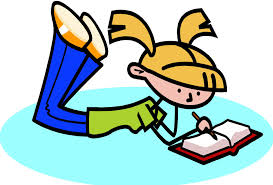 DUE: FRIDAY, JANUARY 30Writer’s Name: _______________________Peer Editor’s Name: _______________________Quickwrite Revising and Editing ChecklistPlace a checkmark in the criteria that has been met.Name: ______________________________QUICKWRITE REFLECTIONWhy did you consider these your BEST Quickwrites?________________________________________________________________________________________________________________________________________________________________________________________________________________________________________________________________________________________What do you think that you need to continue to focus on as a writer? How can Ms. McKean help you with this?________________________________________________________________________________________________________________________________________________________________________________________________________________________________________________________________________________________PLEASE SUBMIT STAPLED TO YOUR EDITING CHECKLIST AND/ OR QUICKWRITES.SelfPeerRevising:Does each piece of writing make sense?Is each piece of writing detailed?Does each piece of writing “tell a story”?Editing:Are PARAGRAPHS used? *Are COMPLETE SENTENCES used? *Does each sentence begin with a CAPITAL?Are PROPER NOUNS capitalized?Does each sentence end with PUNCTUATION?Are familiar words SPELLED correctly?Publishing:Is 1 Quickwrite published in a creative format?Is 1 Quickwrite published with a visual?Is 1 Quickwrite ¾ page with details?